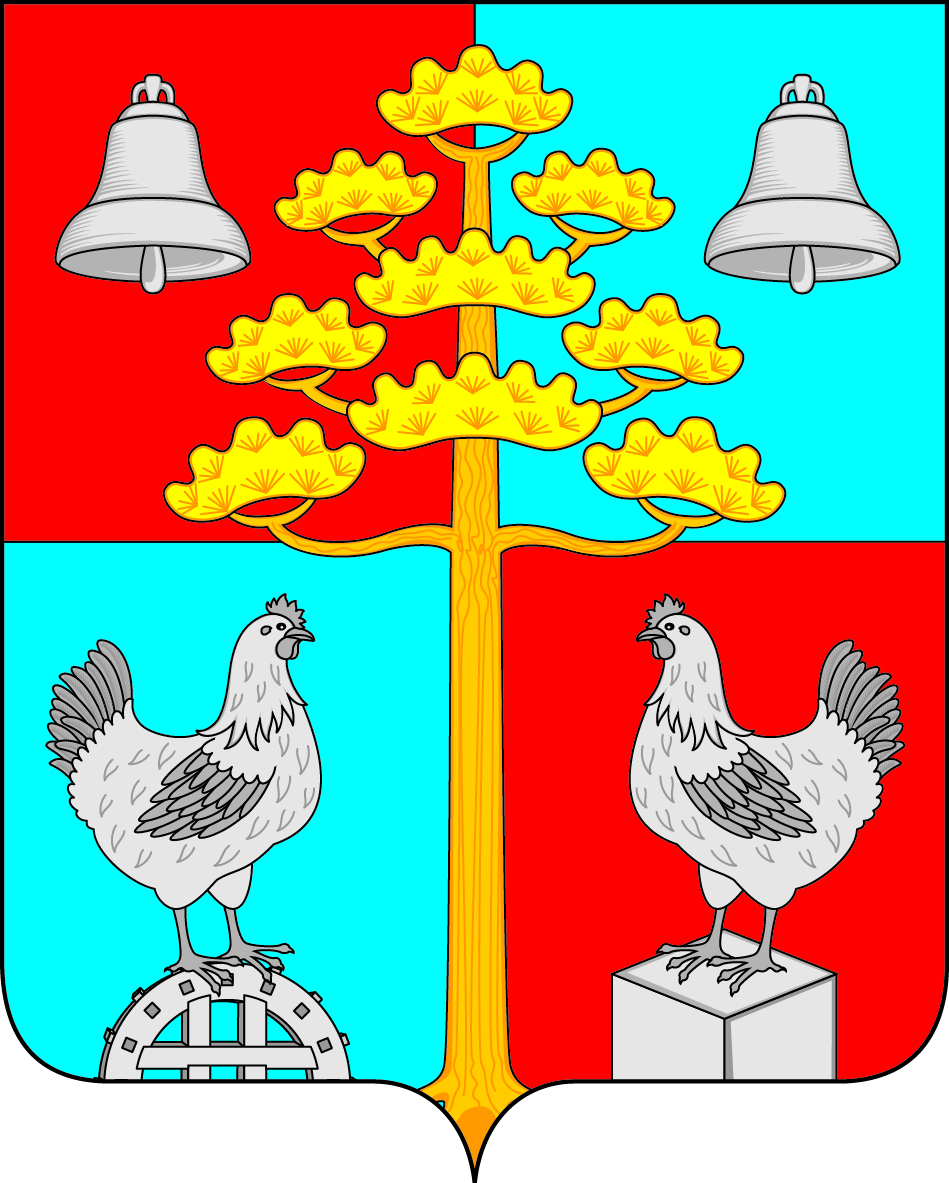    Российская ФедерацияИркутская областьСЕЛЬСКОГО ПОСЕЛЕНИЯСОСНОВСКОГОМУНИЦИПАЛЬНОГО ОБРАЗОВАНИЯРАСПОРЯЖЕНИЕОт 12.05.2022 г.                                                                                           № 73-рс. СосновкаУтвердить план мероприятий по обеспечению пожарной безопасности в режим функционирования чрезвычайной ситуации на территории Иркутской областиВ соответствии с  Федеральным законом от 21 декабря 1994 г. № 69-ФЗ «О пожарной безопасности», Федеральным законом от 21 декабря 1994 г. № 68-ФЗ «О защите населения и территорий от чрезвычайных ситуаций природного и техногенного характера», в целях обеспечения пожарной безопасности в режим функционирования чрезвычайной ситуации на территории Иркутской области на территории  сельского поселения Сосновского муниципального образования, руководствуясь статьями 6, 31, 46 Устава Сосновского муниципального образования, Дума сельского поселения Сосновского муниципального образования             1.Утвердить План мероприятий по обеспечению пожарной безопасности в режим функционирования чрезвычайной ситуации на территории Иркутской области на территории Сосновского муниципального образования (Приложение 1).2.Запретить в лесах, расположенных на территории Сосновского муниципального образования в период по обеспечению пожарной безопасности в режим функционирования чрезвычайной ситуации на территории Иркутской области разведение костров, выезд транспортных средств, проведение работ, представляющих угрозу пожарной безопасности лесов.3.Рекомендовать руководителям сельскохозяйственных   и лесозаготовительных предприятий, независимо от форм собственности, расположенных на территории Сосновского сельского поселения, в период по обеспечению пожарной безопасности в режим функционирования чрезвычайной ситуации на территории Иркутской области проводить мероприятия по охране лесов, прилегающих к подведомственным им территориям.4.Настоящее распоряжение опубликовать в газете «Сосновский Вестник» и разместить на официальном сайте администрации Сосновского муниципального образования.5.Контроль за исполнением настоящего распоряжения оставляю за собой.Глава сельского поселенияСосновского муниципального образования                                Мелентьев В.С.Приложение 1ПЛАН мероприятий по обеспечению пожарной безопасности в режим функционирования чрезвычайной ситуации на территории Иркутской области на территории Сосновского муниципального образования Глава сельского поселения Сосновского муниципального образования			                    В.С.Мелентьев№ п.п.Наименование мероприятийОтветственный за исполнениеСрок исполненияОтметка об исполнении1.Профилактические мероприятия по обеспечению противопожарной безопасности1.Профилактические мероприятия по обеспечению противопожарной безопасности1.Профилактические мероприятия по обеспечению противопожарной безопасности1.Профилактические мероприятия по обеспечению противопожарной безопасности1.Профилактические мероприятия по обеспечению противопожарной безопасности1.1.Издать и довести до сведения предприятий, учреждений, организаций, всех форм собственности нормативный акт администрации Сосновского МО по обеспечению пожарной безопасности в режим функционирования чрезвычайной ситуации на территории Иркутской области на территории Сосновского муниципального образования Ведущий специалист  по муниципальному хозяйствуКулинченко Е.А.На период противопожарного режима1.2.Организовать проверку, ремонт и содержание имеющихся средств противопожарной защиты, пожарных водоисточников (гидрантов, водопроводов, пирсов на искусственных водоёмах)Ведущий специалист  по муниципальному хозяйствуКулинченко Е.А.На период противопожарного режима1.3.Организовать надлежащую охрану складских, производственных и вспомогательных объектов, территории, обеспечив их первичными средствами пожаротушения и запасами воды в соответствии с установленными нормами.Руководителипредприятий, учреждений и организаций всех форм собственности, собственники объектов недвижимости, расположенных на территории Сосновского муниципального образования.постоянно 1.4.Имеющуюся пожарную и другую водоподающую технику, пожарное оборудование привести в состояние готовности к работе.Руководителипредприятий, учреждений и организаций всех форм собственности, собственники объектов недвижимости, расположенных на территории Сосновского муниципального образования.в постоянной готовности1.5.Обеспечить очистку закрепленной и прилегающей к периметрам предприятий (организаций) территорий от сгораемых отходов, мусора, ежедневный сбор и вывоз производственных отходов с рабочих мест, ликвидацию несанкционированных свалок твердых бытовых отходов.Руководителипредприятий, учреждений и организаций всех форм собственности, собственники объектов недвижимости, расположенных на территории Сосновского муниципального образования.Постоянно1.6Установить контроль за своевременным покосом (перепашкой) сухой травы на подведомственной территории.Руководителипредприятий, учреждений и организаций всех форм собственности, собственники объектов недвижимости, расположенных на территории Сосновского муниципального образования.постоянно 1.7На всех объектах с массовым пребыванием людей (50 человек и более) провести профилактические мероприятия по пожарной безопасностиРуководителипредприятий, учреждений и организаций всех форм собственности, собственники объектов недвижимости, расположенных на территории Сосновского муниципального образования.На период противопожарного режима1.8Провести инструктивные занятия с рабочим персоналом по соблюдению техники безопасности при пожаре.Руководителипредприятий, учреждений и организаций всех форм собственности, собственники объектов недвижимости, расположенных на территории Сосновского муниципального образования.Постоянно